FAITHFUL FRIAR REPORTCreatures of God:Among the creatures of God, the most perfect are Angels and men. These Angels are pure spirits created to adore God and execute His commands. Many of these Angels revolted against their Creator, Who, in turn condemned them to hell. These Angels, whom we call demons or evil spirits hate God and Tempt man on earth to defy the laws of God so as to be condemned to the same tortures that they themselves suffer. The faithful Angels are confirmed in grace and have their abode in heaven for all eternity. We call some Guardian Angels because God appointed them to keep watch over man on earth. Each one of us has a Guardian Angel.Please keep the following in your prayers Father Paul Albenesius, Father Dennis Meinen, Father Thomas Topf, Father Paul Bormann, Sister Jean Marie, Doris Ott, Rick Davis, Mark Nixa, Sandy Bokemper, Gene Waag Sharon Seuntjens, Mike Boggs, Barb Cogdill, Steve Cogdill Jr. Patricia LeClair, Marcia Goeden, Robert Goeden , Larry Kastrup, Valentin Magana, Ed Womack, Ann Womack, Julie Riedy,  Jean Butler, Jack Garthright. Roxanne Winterfield, Jerry Reinert, Tammy Pasker, Jerome Puhl , Bob Kenaley, Ruth Kenaley, Hilda Luna, Jim Coy, Dennis Todd, Ronald Lansink, Lyle Spieler, Michael Peters, Larry Harrington, Jesse Padilla, Arden Gale, Manuel Luna, Bob Duncan, Tom Huls, Francis Palmershiem, Terri Mareau, John Voeltz, Elizabeth McMillian, Mark Fachman,  Persecuted Clergy and any others we may have missed.Prayer to God, the source of HealthGod our Father, source of all health, be near those who suffer in the time of weakness and pain; relieve them of their burden and heal them, if it be your will.Give a peaceful sleep to those who need rest for soul and body, and be with them in their hours of silence. Bless those who know not what another day will bring.Make them ready for whatever it may be. Whether they must stand, or sit or be confined, grant them a strong spirit.Inspire with your love those who bring healing and care to those suffering. May they bestow Your gifts of health and strength wherever they go. Grant this prayer through Christ our Lord. Knights of Columbus Fourth Degree 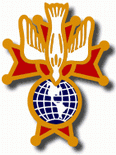 Garrigan Assembly525 S. Irene St.Sioux City, IA  51106KC265Garrigan.weebly.com 	    July,  2022OFFICERSFaithful Friar         			Rev. Dennis W. Meinen	 712-258-9120Faithful Navigator			Edward Womack		 712-219-0374Faithful Captain			Jim Sanders			 712-259-5399Faithful Pilot				Ricardo Rocha		    	 712-899-3700Faithful Admiral			Stan Rolfes			 712-551-6943Faithful Comptroller			Marty Pasker		     	 712-276-3672Faithful Scribe				Mark Fachman		 712-333-2760Faithful Purser				John Staiert			 712-898-9891Faithful Inner Sentinel		Gerald Reinert	    	             712-258-5666Faithful Outer Sentinel		David Butler			 712-823-8687	Faithful 1 yr. Trustee			Michael Koch			 712-574-9334Faithful 2 yr. Trustee			Donnis Rogers			 712-239 4529Faithful 3yr.  Trustee			Donald Davis			 712-216-0415Faithful Chalice Society		Deacon Richard Port		 712-568-2231Faithful Web Master			Michael Peters			 712-259-6225 UPCOMING MEETINGS                                                                                                  July 21, 2022	   Regular Meeting at Sioux City Immaculate Conception Parish Hall, 1212  Morningside Ave. Mass at 5:30  Social at 6:15 and Dinner at 6:45  Meeting to follow. Installation of Officers will be done at this meeting August 18, 2022  Regular Meeting at St Patrick’s parish Hall, Fourth and Mill St Akron, IA.  Social at 6:15, Dinner at 6:45 with meeting to follow. September 15, 2022	Regular meeting at St Mary’s Parish Hall, Hawarden, IASocial at 6:15, Dinner at 6:45 and meeting to followFaithful Navigator Comments There were 12 members present at the meeting in Ida Grove.The following Sir Knights were voted in to be our Officers next year:Faithful Navigator:   Jim SandersFaithful Friar:  Father Dennis MeinenFaithful Captain:  Michael PetersFaithful Pilot:  Ricardo RochaFaithful Inner Sentinel:  David ButlerFaithful Outer Sentinel:  Michael HaysFaithful Admiral:  Edward WomackFaithful 1 Year Trustee:  Stan RolfesFaithful Two Year Trustee: Don RogersFaithful Three Year Trustee:  Donald DavisFaithful Scribe:  Mark FachmanFaithful Pursar:  John StaiertFaithful Comptroller:  Marty PaskerInstallation of Officers will be on July 21, 2022 at Sioux City Immaculate Conception Church.  A Mass is Tentative for right now.Watch for an e-mail in regards to this Mass and times.  All officers should attend. Dress Code is Regalia or Tux or Dark Suit. If you have not paid your 2022 dues, please do soHonor Guards Needed:14 July2022  Flag Raising at Sioux City Explorers Baseball Game.  Be there by 6:3018 August 2022: Flag Raising at Sioux City Explorers Baseball gameBe there by 6:3027 August, 2022  4th Degree Exemplification in Le MarsFaithful Pilots ReportHonor Guards6-6-2022	Deacon Peter Pham  Ordination: Ricardo Rocha, Michael Hays, Michael Kkoch, Michael Peters, Don Rogers, Steve Schults, Bernard Allassouma, Jim Coy6-7-2022     4th Degree Exemplification in Ida Grove: Ricardo Rocha, Michael Hays, Michael Forbes, Michael Schmidt, John Staiert, Michael Gaspers, Pat Friedman, Gary Bailey, Jeff Wellik, JohnMcGee6-15-2022   Gary Maly Wake: Ricardo Roccha, Michael Hays, Michael Koch, Michael Peters, Jim Coy, Jim Sanders, Marty Pasker6-16-2022   Gary Maly Funeral:   Ricardo Rocha, Michael Hays, Jim Sanders, Michael Peters6-19-2022  Corpus Christi Mass and Procession, Holy Cross Parish:Michael Peters, Michael Koch, Don Rogers, Bernard Allassouma6-19-2022   Corpus Christi Mass and Procession, Mater Dei Parish:Ricardo Rocha, John Staiert6-19-2022  Corpus Christi Mass and Procession Cathedral of Epiphany:  Michael Hays6-24-2022   Zach Jones Ordination to Priesthood:  Ricardo Rocha, Micchael Hays, Michael Gaspers, Jim Coy, John Staiert, Allan Lansink,  From Assembly 1607: Jim Miller, Do Breaker, Joe Zenkourch, Terry Abbas6-26-2022   Spanish Mass 10:00 and 12:00 Cathedral of Epiphany:Ricardo Rocha, Micheal Hays, Machael Gaspers, Noel D’Cruz, Tarn Viera, Orlando Gill6-28-2022  Color Guard Sioux City Explorers Baseball Game: Ricardo Rocha, Michael Hays, Jim Sanders, Michael Peters